Bilag XX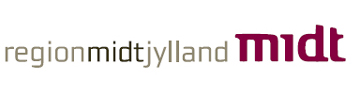 Følgende er gældende for nærværende entrepriseaftale.Ved afleveringsforretningen skal følgende dokumenter/tegninger afleveres og godkendes jf. nedenstående skema:Opgaver:Godkendt af rådgiver (dato/navn)Dato for fremsendelse til bygherreGodkendt/modtaget af bygherre (dato/navn)Bemærkninger:”Som udført” arkitekt tegninger: planer, snit, facade mm.”Som udført” ingeniør tegninger: VVS, ventilation, el, konstruktion, kloak/ledninger i terræn mm. Fremsendes også i papir udgave til brug for driftspersonalet.Andet ”Som udført” materiale: Beregninger, statik, brand mm. BBR meddelelserTjek om alt står korrekt på BBR.KvalitetssikringsmaterialeDrifts- og vedligeholdelses materialeF.eks. indreguleringsrapporter for varme og ventilation. Performancetest for ventilation. Varme, brugsvand og el skal være indeholdt i KS-materialet, og i et vist omfang være indsendt til kommunen for ibrugtagnings-tilladelse.Dokumentation for tilslutning/ anmeldelse af solceller, hvis det er relevant til byggesagen.Kontrollér om hele processen er gennemført:
Dvs. ansøgning om tilsagn inden udførelse/inden indgåelse af aftale.
Er tilsagn fra Energistyrelsen (ENS) modtaget. Ansøgning om endelig afgørelse af nettoafregning hos ENS. Husk kun 30 dage til at søge fra tilslutningstidspunkt.Energimærke fremsendt som pdf-fil samt tilhørende XML-fil og kontroludskrift.MangellisterIbrugtagningstilladelseForanlediger en grundig drifts-instruktion af driftspersonale samt efter ca. 3 måneder efter aflevering en fornyet gennemgang.